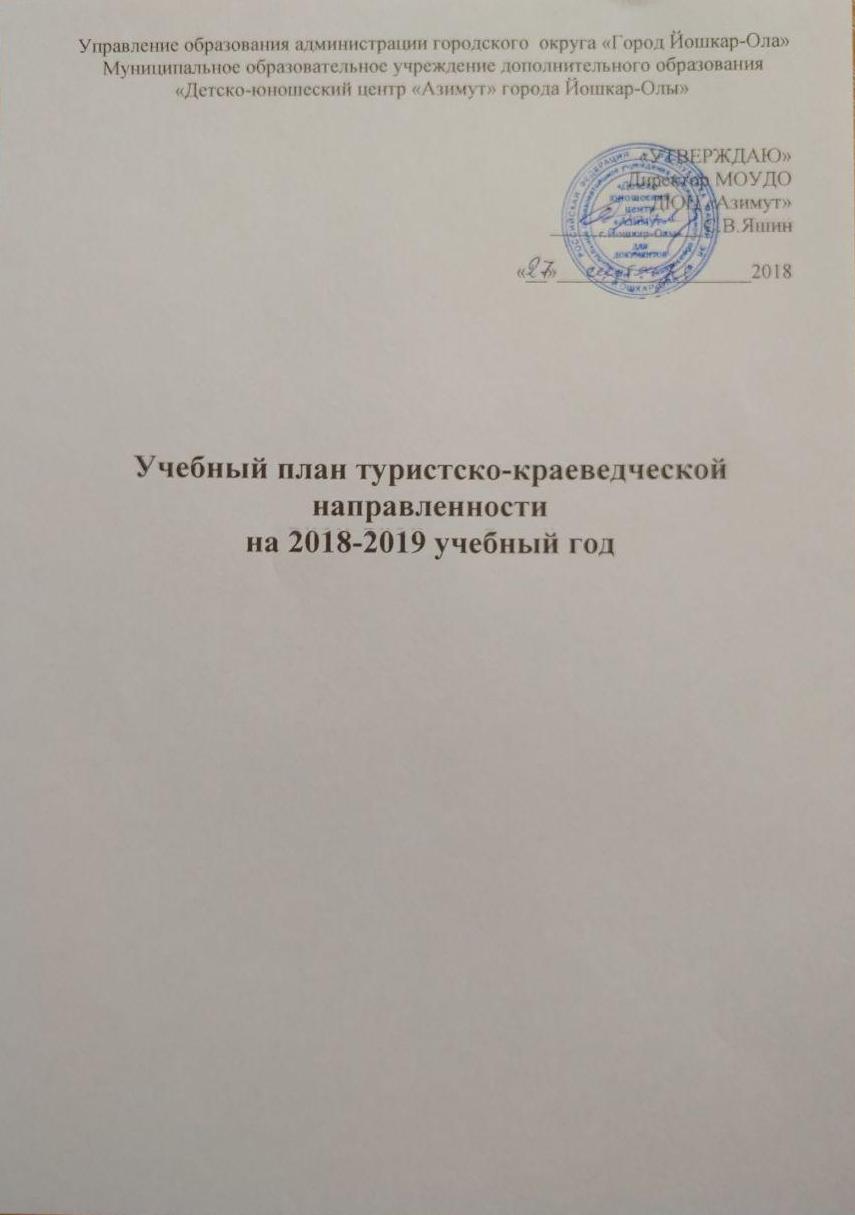 Пояснительная записка к учебному плануМОУДО  ДЮЦ «Азимут»»  на 2018-2019 учебный годУчебный план МОУДО ДЮЦ «Азимут» составлен на основе:Федерального закона об образовании в Российской Федерации от 29 декабря 2012 г. № 273-ФЗ;Санитарно-эпидемиологические требования к устройству, содержанию и организации режима работы образовательных организаций дополнительного образования детей от 04.07.2014 г. № 41;Методических рекомендаций по финансированию реализации основных образовательных программ дополнительного образования детей  от 19.10.2006 г. № 06-1616;– Государственной программы Российской Федерации «Развитие образования» на 2013 - 2020 годы от 22 ноября 2012 г. № 2148-р;  Программы развития учреждения;  Устава учреждения;  Программ для центров и станций детско-юношеского туризма и краеведения, разработанных Федеральным центром ДЮТиК и утвержденных МО РФ;  Образовательных программ по дополнительному образованию для детей с учётом развития их индивидуальных возможностей, организации досуговой и внеурочной деятельности, социального заказа детей и их родителей, имеющихся условий в следующих объединениях:Юные туристы;Юные краеведы;Спортивное ориентирование;Спортивный туризм;ВелотуризмЮные скалолазы;Пауэрлифтинг;Объем педагогических часов определен на основе содержания и организации образовательного процесса и Устава муниципального образовательного учреждения дополнительного образования "Детско-юношеского центра "Азимут" г. Йошкар-Олы».Учебный план регламентирует образовательный процесс, ориентированный на реализацию непрерывного образовательного процесса с разбивкой по годам обучения, соответствует учебным планам и стандартам образования, в которые включен максимальный объём учебной нагрузки обучающихся. Исчисление часов проведено исходя из общего числа обучающихся и наполняемости групп.При разработке общего учебного плана  учитывался режим учебно-тренировочной нагрузки в неделю для различных учебных групп с расчетом по 36 недель в году  (без многодневных зачетных походов) и дополнительные 6 недель – для работы спортивно-оздоровительном лагере по индивидуальным планам учащихся на период их активного отдыха (при имеющихся условиях).Целью деятельности  МОУДО ДЮЦ «Азимут» является:Создание условий для личностного развития каждого ребёнка, его самовыражения, раскрытие его потенциальных способностей в спорте, содействие разностороннему творческому развитию, духовному становлению личности.Содержание программ предусматривает приобретение учащимися знаний о родном крае, о технике и тактике туризма, ориентирования на местности, оказании первой доврачебной помощи, углубленное изучение вопросов выживания и деятельности человека в экстремальных условиях. Решение воспитательных и оздоровительных задач является обязательным компонентом.Основными задачами являются:вовлечение учащихся в поисково-исследовательскую деятельность средствами туризма;укрепление здоровья, развитие духовных и культурных ценностей и   способностей детей;выявление одаренных детей для углублённыхзанятий;физическая и спортивная подготовка детей и подростков,подготовка спортсменов – разрядников.На   протяжении   всего   периода   обучения   учащиеся   проходят  нескольковозрастных этапов, на каждом из которых предусматривается решение определенных задач.Общая педагогическая нагрузка педагогов дополнительного образования и тренеров-преподавателей составляет 405 часов в  неделю.ИТОГО часов в неделю по ДЮЦ «Азимут» – 405Количество групп – 51Общее количество часов предусмотренных на год–14580В соответствии с программами занятий предусмотрены учебно-тренировочные и зачетные походы, а также многодневные соревнования, слеты и полевые лагеря с круглосуточной работой руководителя: для кружков и секций с 6-часовой недельной нагрузкой - 12 дней в году (96 часов), с 9-часовой и выше - 15 дней в году (120 часов).